Шашечный турнир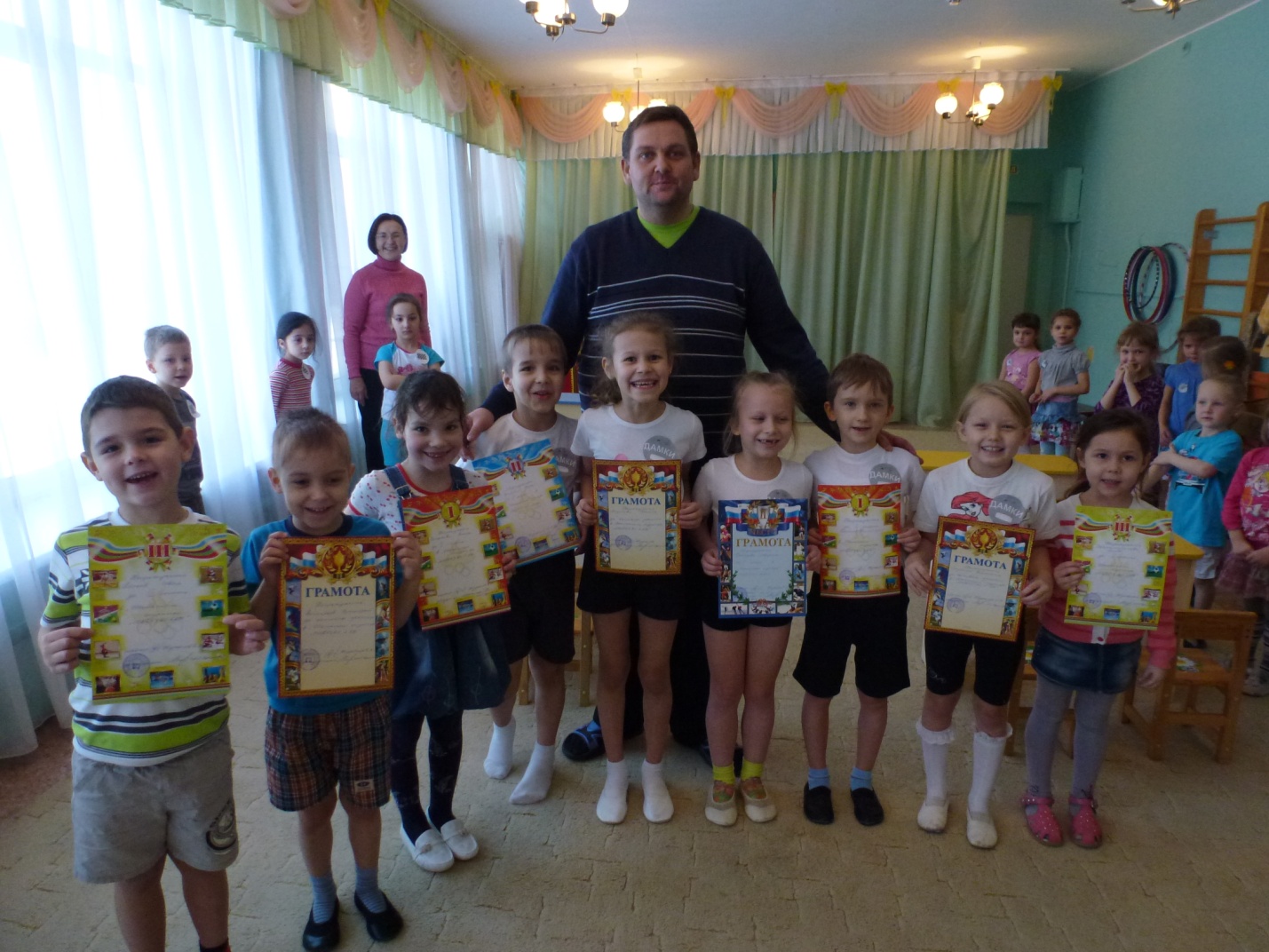 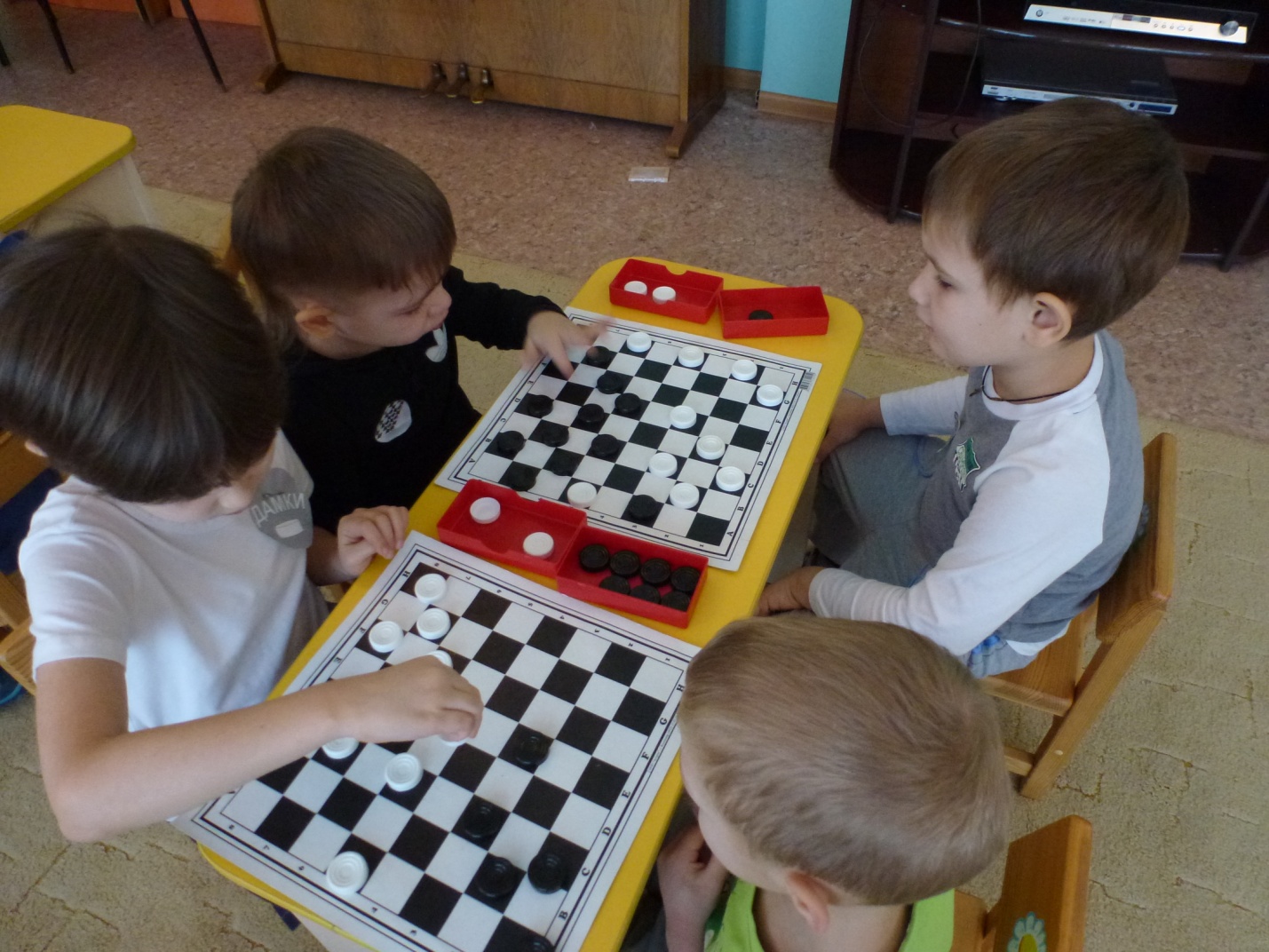 Фитнес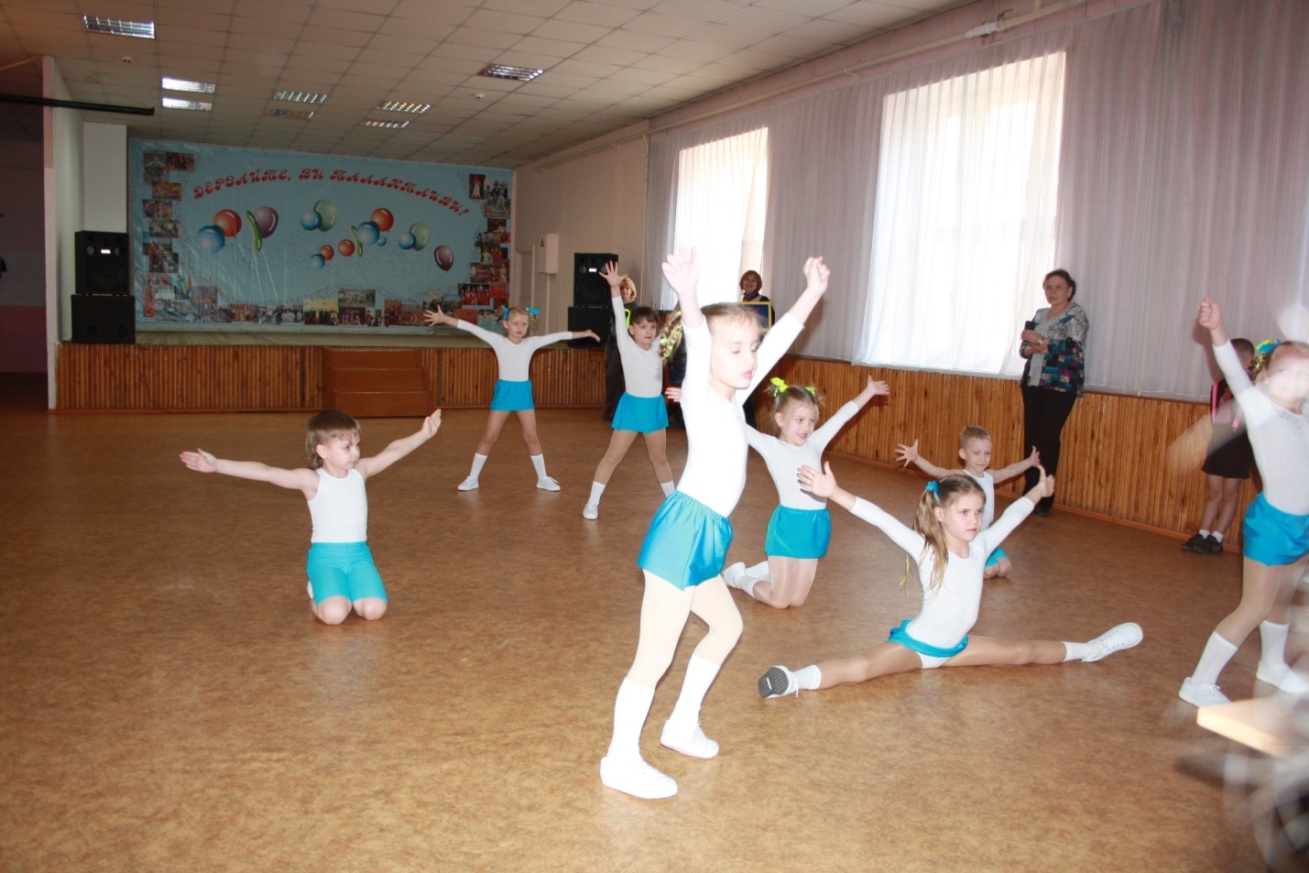 Театрализованная деятельность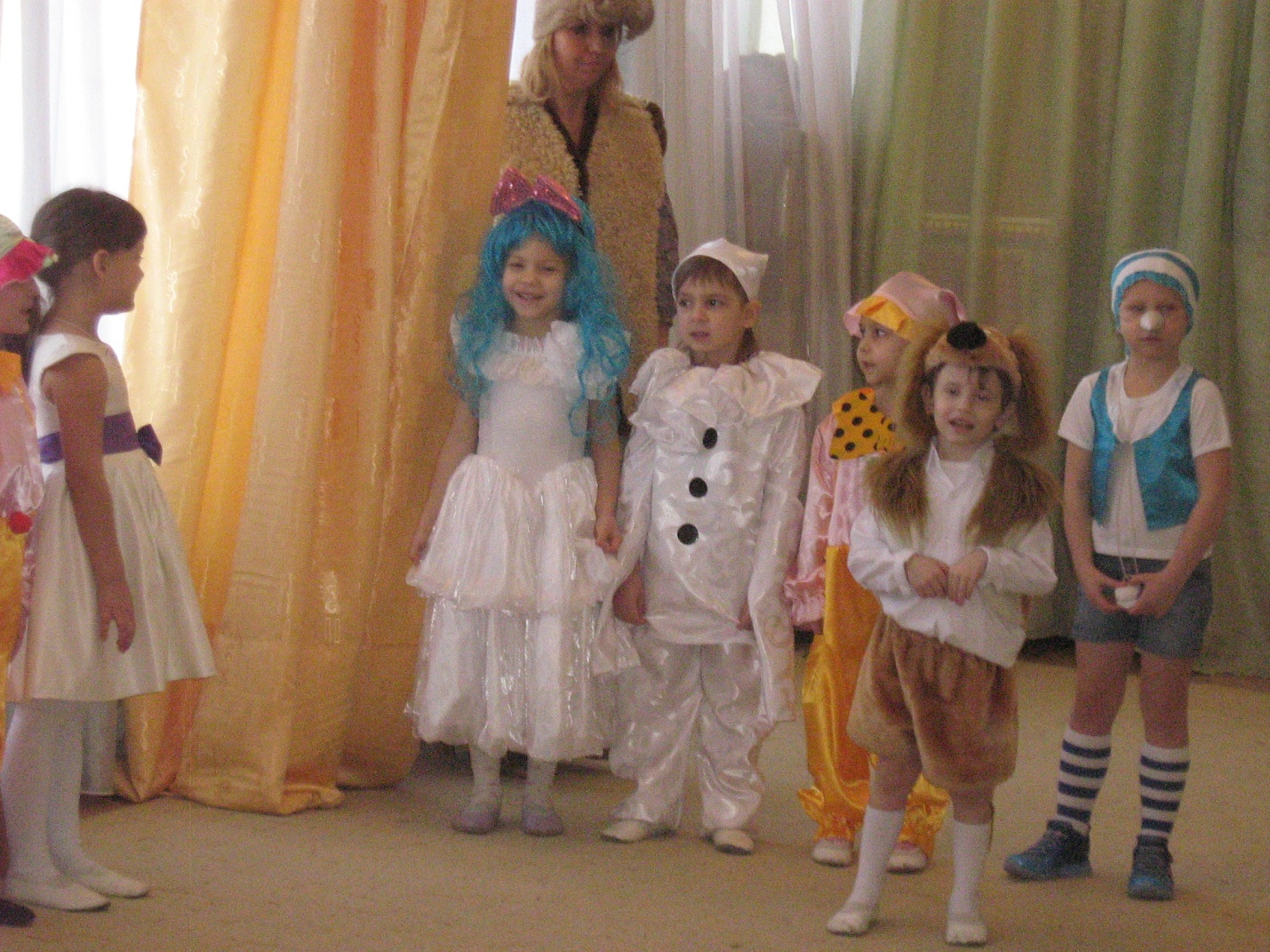 